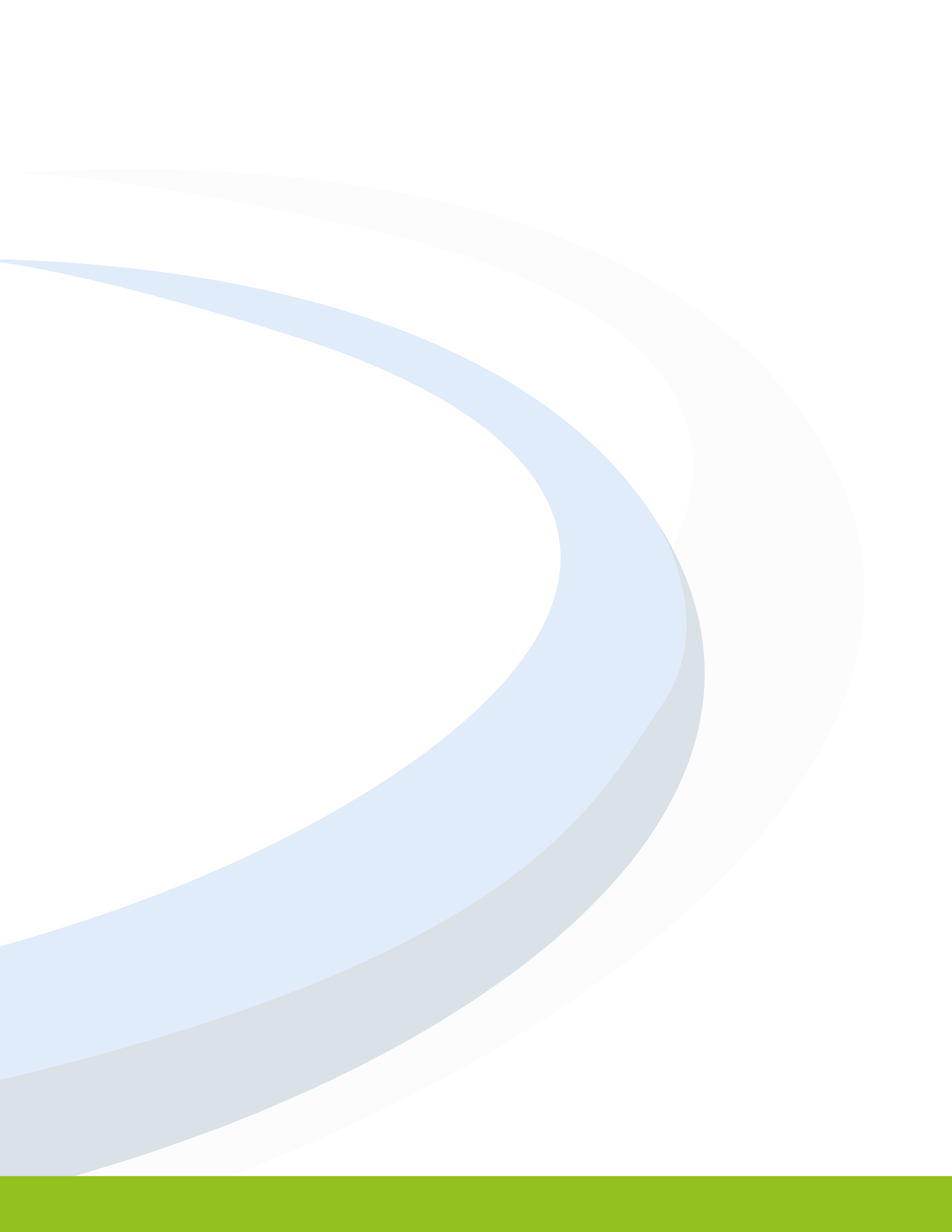 This protocol is designed to elicit the perspectives or experiences that participants have on various topics by requiring everyone to physically take a position. It can be used to  introduce topics, as a follow-up activity, or to identify where additional problem solving  and consensus-building strategies may be needed. Logistics Roles: Facilitator, Documentor (if desired)Size: 10+ peopleTime: 10-20 minMaterialsIn-person: Poster paper, markersVirtual: Digital platform with capacity for breakout rooms; Slide with instructions below:Rename yourself with the number that corresponds to your response as noted below.1= Strongly Agree, 2= Agree,3= Disagree,4= Strongly Disagree.Instructions for Use 1.  Prep Posters. Facilitator creates and hangs posters in the four corners of the room with poster papers titled Strongly Agree, Agree, Disagree, and Strongly Disagree.  .2.  Introduce a statement. Introduce a statement. Invite participants to reflect on their response and then move to the corner of the room that best reflects their position.  If virtual, participants can be instructed to rename themselves with the number that corresponds to their response as noted below, and then moved into breakout rooms accordingly. 1= Strongly Agree, 2= Agree, 3= Disagree, 4= Strongly Disagree.3.  Four corners discussion. Invite participants to share why they selected the corner they did. As participants share, invite them to move corners if evidence or a  perspective is introduced that changes their selection.4.  Capture responses. Documentor captures responses if desired and agreed upon in advance.5.  Repeat routine. Repeat steps one and two for additional statements.6.  Debrief the process. Using journals or group discussion, invite participants to reflect on how the  activity changed or reinforced their perspectives. 